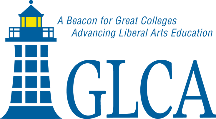 Great Lakes Colleges Association New Writers AwardSubmission Form
Author:    __________________________________________________________________Title:        __________________________________________________________________Genre (circle one):  	Creative Non-Fiction		Fiction		PoetryPublisher and Publisher contact name:  
_________________________________________________________________________Publisher phone number:  _________________________________________________________________________Publisher email:  _________________________________________________________________________Publisher address:  _______________________________________________________________________________  I verify that this is the author’s first published book in this genre (please check here).  Great Lakes Colleges Association New Writers Award
Submission Check List for Your ReferenceAll entries must be postmarked by June 25, 2020ALL ENTRIES MUST INCLUDE AUTHOR’S SIGNED STATEMENT OF AGREEMENTSubmission Materials Check List:   
________    	Complete Submission Form stating Author, Title and Genre of Nominated book AND Publisher information (including contact name, phone number and email address.)  The form may be emailed.   ________    	Author signed statement of agreement________    	On form, check to verify this is author’s first published book in this genre________	Book contains publication date of 2019 or 2020 _________	Verify that writer lives in the United States or Canada (or will be living here during the 2020-2021 academic year).  ________     	Four copies of the book mailed to the address below (can be mailed separately from form)Send material to:
Gregory R. Wegner, Director of Program Development New Writers AwardGreat Lakes Colleges Association535 W. William, Suite 301Ann Arbor, MI 48103For questions, please contact Greg Wegner (wegner@glca.org) or Colleen Monahan Smith (smith@glca.org) at 734-661-2350.  Please visit the complete list of guidelines at: www.glca.org. 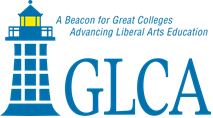 Great Lakes Colleges Association New Writers Award 
Statement of Agreement and CertificationAs a recipient of the Great Lakes Colleges Association New Writers Award, I agree to participate in the New Writers series of visits to individual colleges by invitation.  I understand that these campus visits are an integral part of the award, and that my acceptance of the award signifies my willingness to travel to no more than thirteen GLCA sites, where I will meet with students, offer readings of my work, and participate in discussions, lectures, colloquia, readings, workshops, seminars, and interviews as appropriate.  Each campus or off-campus site will provide me with an honorarium and cover all travel, food and lodging expenses, as stipulated in the official rules of the competition. I also certify that the submitted work is my first published volume in the genre._________________________________________		_________________________Signature							Date_______________________________________Please print name